UNIVERZITA PALACKÉHO V OLOMOUCI
Pedagogická fakulta
Žižkovo náměstí
Olomouc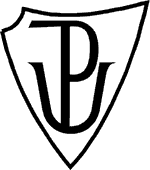 Hláskové skupiny DĚ, TĚ, NĚ; BĚ, PĚ, VĚ (mimo morfologický šev); MĚDidaktika mateřského jazyka AVyučující: Mgr. Veronika KrejčíAkademický rok 2014/ 2015
Dominika ŘímskáU1ST2.ročník1) Doplň –ě:D-kuji, d-deček, sed-t, pozd-, mlád-, d-ti, na zahrad-, snídan-, vít-zství, sn-ženky, t-lo, let-l, Št-pánka, d-lení, hlasit-, št-n-, kot-, d-lník.BLUMENTRITTOVÁ, Vlasta a Jaroslava BUKÁČKOVÁ. Český jazyk zábavně: 2. ročník : opakujeme, procvičujeme, bavíme se. Praha: Blug, 1999. ISBN 80-85635-96-8.2) Doplň skupiny s dě, tě, ně, bě, pě, vě, mě: 
Hod__ dobrých známek, smažený k__ták, houpačka na zahra__, bphatá od__na, těs__ní u dveří, u__lá hmota, tenké ni__, s__hové __lo, zasloužené ví__zství, __decký pokus, sladké po__šení, tenká __tvička. 

KONŮPKOVÁ, Monika a Hana MARKOVÁ. Český jazyk 2: učebnice pro 2. ročník základní školy : [vytvořená v souladu s RVP ZV]. 2. vyd. Ilustrace Andrea Schindlerová. Brno: Nová škola, 2013. Duhová řada. ISBN 978-80-7289-485-7.3) Doplň správně skupiny bě, pě, vě, měTatínek ještě ležel a slastně si ho__l. Brouček si lehl __kně na zádička, nožičky strčil do po__tří a začal se houpat. Ještě létat dost neu__l. Roz__hl se a hup. V trá__ se to koulelo! Pak vlezl na __tvičku. U kmotříčka na návště__  snědl hodně koláčů. Ten __l pohoto__ kohoutek a natáčel do skleniček rosu. Pak Janinka s__chala do vřesu, Brouček s rodiči do stráně pod jalovec.HANA MIKULENKOVÁ, Radek Malý. Český jazyk 2: učebnice pro druhý ročník základní školy. Olomouc: Prodos, 2004. ISBN 9788072301126.4) Doplň ě. Slova vyslov po hláskách a odůvodni pravopis skupiny vě.

V-c, v-da, v-ejíř, v-nec, v-k, v-dět, v-novat, v-rný, v-ž, v-decký, v-řit, v-ta, v-trník, v-tev, v-šák, v-třík, v-zení, ke káv-, práv-, hv-zdy, sv-tnice, medv-d, kv-t, člov-k, sv-tlo.

S některými slovy utvoř věty:……………………………………………………………………………………………………………………………………………………………………………………………………………………………………………………………………………………………………………………………………………………………………………………………………………………NOVÁKOVÁ, Zuzana. Český jazyk: pro druhý ročník : [učebnice pro vzdělávácí obor Český jazyk a literatura. Vyd. 3. Ilustrace Vlasta Švejdová. Všeň: Alter, 2008. ISBN 978-80-7245-151-7.5)Jak se nazývá tento předmět správně? ...................................................................................................BLUMENTRITTOVÁ, Vlasta a Jaroslava BUKÁČKOVÁ. Český jazyk zábavně: 2. ročník : opakujeme, procvičujeme, bavíme se. Praha: Blug, 1999. ISBN 80-85635-96-8.6) Diktát.Bylo pozdě večer. Andělka nespala. Cosi ji vyděsilo. Hleděla k oknu a poslouchala. Co to venku ťape? Co tam dělá takový šum? Andělka se rozkřičela. ,,Babí! Dědo! Pomoc!´´ Přišli oba. ,,Co se děje, děvče?´´ ,,Na zahradě je strašidlo!´´ Dědeček se vyklonil z okna. ,,Klid, Andělko! To se mámě zaběhla lištička.´´NOVÁKOVÁ, Zuzana. Český jazyk: pro druhý ročník : [učebnice pro vzdělávácí obor Český jazyk a literatura. Vyd. 3. Ilustrace Vlasta Švejdová. Všeň: Alter, 2008. ISBN 978-80-7245-151-7.7) Doplň bě, pě, vě a vepiš do správného kruhu.__že,
de__t, 
__lásek,
 __ra, 
__tve, 
holou__, 
h__zda, 
S__tlana, 
o__dvá, 
hří__, 
__st, 
__t, 
__na, 
v trá__, 
hrá__, 
z__řVlastní tvorba, Dominika Římská.
8) Doplň a vzniklá slova napiš:            se            ↓pon→       ← lí    
            ↓
            li

            po            ↓le   →       ← li
            ↓
            ší           těs            ↓ ra →       ← ný
            ↓
            ní
............................................................................................................................................................................................................................................................................................................................................................................................................................................................................................................................................................................................................................................

HÁJKOVÁ Eva, PIŠTOVÁ Simona, VIDLOVÁ Hana, Český jazyk pro 2. Ročník základní školy – pracovní sešit, JINAN9)Najdi chybu ! Odůvodni.

Na slámně leží hříbje. Právě se narodilo. Na čele má bílou hvjezdičku. I hřívu má světlou. Bude se jmenovat Bjelohřívek. Klisna Pjena ho něžně olizuje. Snad mu tím říká: ,,Nemněj strach, na světě je pěkně. Za mněsíc budeš běhat po louce mezi kvjětinami a bělásky.´´ Pjěna měla už pět hříbat. Ale Bělohřívek bude ze všech nejpjeknější.NOVÁKOVÁ, Zuzana. Český jazyk: pro druhý ročník : [učebnice pro vzdělávácí obor Český jazyk a literatura. Vyd. 3. Ilustrace Vlasta Švejdová. Všeň: Alter, 2008. ISBN 978-80-7245-151-7.10) Doplňování v souřadnicích.Vlastní tvorba, Dominika Římská.11) Správně doplň, rozstříhej a seřaď do správné skupiny 1. DĚ, 2. TĚ, 3 NĚ, 4.BĚ, 5. PĚVlastní tvorba, Dominika Římská.OdpovídejHLASIChovej seSLUŠUč sePINTady pořádNKDmluví.Vzadu na tabuli je Vzadu na tabuli je NCOnapsáno.SeďRONOdpovídajíDTsprávně?To jeTŽÝúkol.TAJENKAVšichni se těšíme naVšichni se těšíme naabcdef1d-ckosb-ht-lokošt-št-katt-sto2ob-db-hlod-št-n-nad-ješt-stí4p-tkad-dičnostst-naslůn-d-tivon-t5tam-jšíteplom-rn-coMat-jsn-hulákut-rka6p-škysb-hd-lomlád-jehn-čarod-jnice7n-kudypolom-rd-dasn-žíšt-tkastav-tNa pů__Ve tří__Na stě____dečekKo__Ko__Hrá__Pou__Dí__Krů__jeNa stro__Vů__Po vo__O to__Ve vo____kujiStrá__Sí__Důklad__Ne__leVe skle____lásekSmut__V zahra__Stě____lovlasýPon__líKoš__V bou__O so__Po__šeníHří____kolikV trou____kdo__kdyNa slou____šit sePři__hlNa lam____na__šinaV kou____tikoruna__loNa plo__Vy__hlHlou____locvik__žel